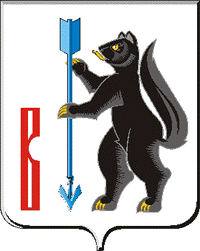 АДМИНИСТРАЦИЯ ГОРОДСКОГО ОКРУГА ВЕРХОТУРСКИЙП О С Т А Н О В Л Е Н И Еот 06.02.2017г. № 100г. Верхотурье  О внесении изменений в Административный регламент предоставления муниципальной услуги «Предоставление в собственность, постоянное (бессрочное) пользование, безвозмездное пользование, аренду земельных участков из состава земель, государственная собственность на которые не разграничена, из земель, находящихся в собственности городского округа Верхотурский, на которых располагаются здания, сооружения, гражданам и юридическим лицам», утвержденный постановлением Администрации городского округа Верхотурский от 24.10.2016г. № 917  «Об утверждении административного регламента предоставления муниципальной услуги «Предоставление в собственность, постоянное (бессрочное) пользование, безвозмездное пользование, аренду земельных участков из состава земель, государственная собственность на которые не разграничена, из земель, находящихся в собственности городского округа Верхотурский, на которых располагаются здания, сооружения, гражданам и юридическим лицам» В соответствии с Федеральным законом от 27 июля 2010 года № 210-ФЗ «Об организации предоставления государственных и муниципальных услуг», Федеральным законом от 06 октября 2003 года № 131-ФЗ «Об общих принципах организации местного самоуправления в Российской Федерации», Приказом Министерства экономического развития Российской Федерации от 12 октября 2016 года № 651 «О внесении изменений в перечень документов, подтверждающих право заявителя на приобретение земельного участка без проведения торгов, утвержденный Приказом Минэкономразвития России от 12 января 2015 года № 1», руководствуясь статьей 26 Устава городского округа Верхотурский,ПОСТАНОВЛЯЮ:1. Внести изменения в Административный регламент предоставления муниципальной услуги «Предоставление в собственность, постоянное (бессрочное) пользование, безвозмездное пользование, аренду земельных участков из состава земель, государственная собственность на которые не разграничена, из земель, находящихся в собственности городского округа Верхотурский, на которых располагаются здания, сооружения, гражданам и юридическим лицам», утвержденный постановлением Администрации городского округа Верхотурский от 24.10.2016г. № 917 «Об утверждении административного регламента предоставления муниципальной услуги «Предоставление в собственность, постоянное (бессрочное) пользование, безвозмездное пользование, аренду земельных участков из состава земель, государственная собственность на которые не разграничена, из земель, находящихся в собственности городского округа Верхотурский, на которых располагаются здания, сооружения, гражданам и юридическим лицам»:1) пункт 8 Раздела 2 Административного регламента изложить в новой редакции:Исчерпывающий перечень документов, необходимых в соответствии с нормативными правовыми актами для предоставления муниципальной услуги, подлежащих представлению заявителем, приведен в таблице 1:Таблица 12) пункт 9 Раздела 2 Административного регламента изложить в новой редакции:Исчерпывающий перечень документов, которые в соответствии с нормативными правовыми актами необходимы для предоставления муниципальной услуги и которые находятся в распоряжении органов государственной власти, органов местного самоуправления и подведомственных им организаций, приведен в таблице 2.Указанные документы могут быть получены без участия заявителя в ходе межведомственного информационного обмена. Заявитель вправе по собственной инициативе представить эти документы.Таблица 2          2. Опубликовать настоящее постановление в информационном бюллетене «Верхотурская неделя» и разместить на официальном сайте городского округа Верхотурский.         3. Контроль исполнения настоящего постановления оставляю за собой.Глава Администрациигородского округа Верхотурский				                     В.В. СизиковКатегория и (или) наименование представляемого документаФорма представления документаПримечаниеЗаявлениеПодлинникОформляется по форме, приведенной в приложении  № 1 к настоящему Административному регламентуДокумент, удостоверяющий личность заявителя, из числа следующих:Копия с предъявлением подлинника Документы представляются в обязательном порядкепаспорт гражданина Российской ФедерацииКопия с предъявлением подлинника Для граждан Российской Федерацииудостоверение личности морякаКопия с предъявлением подлинника Для граждан Российской Федерацииудостоверение личности военнослужащего Российской ФедерацииКопия с предъявлением подлинника Для граждан Российской Федерациивоенный билет солдата, матроса, сержанта, старшины, прапорщика и мичманаКопия с предъявлением подлинника Для граждан Российской Федерациивременное удостоверение личности гражданина Российской Федерации по форме № 2ПКопия с предъявлением подлинника Для граждан Российской Федерациисвидетельство о рожденииКопия с предъявлением подлинника Представляется законными представителями граждан Российской Федерации, не достигшими возраста 14 лет и являющимися собственниками здания, сооруженияпаспорт иностранного гражданина (национальный паспорт или национальный заграничный паспорт)Копия с предъявлением подлинника Для иностранных граждан. Требуется нотариально заверенный перевод на русский язык документов, представленных заявителем на иностранном языкевид на жительство в Российской ФедерацииКопия с предъявлением подлинника Для иностранных граждан и лиц без гражданстваразрешение на временное проживаниеКопия с предъявлением подлинника Для иностранных граждан и лиц без гражданстваудостоверение беженца или свидетельство о рассмотрении ходатайства о признании беженцем на территории Российской ФедерацииКопия с предъявлением подлинника Для иностранных граждан и лиц без гражданствадокумент, выданный иностранным государством и признаваемый в соответствии с международным договором Российской Федерации в качестве документа, удостоверяющего личность лица без гражданстваКопия с предъявлением подлинника Для иностранных граждан и лиц без гражданстваиной документ, установленный федеральным законом или признаваемый в соответствии с международным договором Российской Федерации в качестве документа, удостоверяющего личность иностранного гражданина или лица без гражданстваКопия с предъявлением подлинника Для иностранных граждан и лиц без гражданстваДокумент, удостоверяющий (устанавливающий) права заявителя на здание, сооружение, помещение, объект незавершенного строительства **Копия с предъявлением подлинникаПредоставляется при условии, если право на такое здание, сооружение, помещение, объект незавершенного строительства не зарегистрировано в ЕГРНДоговор безвозмездного пользования зданием, сооружением, если право на такое здание, сооружение не зарегистрировано в ЕГРН*Копия с предъявлением подлинникаДоговор найма служебного жилого помещения**Копия с предъявлением подлинникаДокумент, удостоверяющий (устанавливающий) права заявителя на испрашиваемый земельный участок **Копия с предъявлением подлинникаПредоставляется при условии, если право на такой земельный участок не зарегистрировано в ЕГРНСообщение заявителя (заявителей), содержащее перечень всех зданий, сооружений, объектов незавершенного строительства, расположенных на испрашиваемом земельном участке, с указанием их кадастровых (условных, инвентарных) номеров и адресных ориентиров зданий, сооружений, объектов незавершенного строительства, принадлежащих на соответствующем праве заявителю **Подлинник Указывается в заявлении о предоставлении земельного участкаУчредительные документы юридического лица, зарегистрированного в Российской Федерации *Копия с предъявлением подлинника  или нотариально заверенная копияКопии заверяются подписью руководителя и печатью организацииДокументы о государственной регистрации юридического лица в соответствии с законодательством иностранного государстваКопия с предъявлением подлинника  или нотариально заверенная копияПредставляется в случае, если заявителем является иностранное юридическое лицо. Документы представляются вместе с нотариально заверенным переводом на русский язык* Документ включен в перечень документов, представляемых заявителем в соответствии с частью 6 статьи 7 Федерального закона от 27.07.2010 N 210-ФЗ "Об организации предоставления государственных и муниципальных услуг"** Документ включен в перечень документов, подтверждающих право заявителя на приобретение земельного участка без проведения торгов в соответствии с Приказом министерства экономического развития Российской Федерации от 12.01.2015г. № 1.* Документ включен в перечень документов, представляемых заявителем в соответствии с частью 6 статьи 7 Федерального закона от 27.07.2010 N 210-ФЗ "Об организации предоставления государственных и муниципальных услуг"** Документ включен в перечень документов, подтверждающих право заявителя на приобретение земельного участка без проведения торгов в соответствии с Приказом министерства экономического развития Российской Федерации от 12.01.2015г. № 1.* Документ включен в перечень документов, представляемых заявителем в соответствии с частью 6 статьи 7 Федерального закона от 27.07.2010 N 210-ФЗ "Об организации предоставления государственных и муниципальных услуг"** Документ включен в перечень документов, подтверждающих право заявителя на приобретение земельного участка без проведения торгов в соответствии с Приказом министерства экономического развития Российской Федерации от 12.01.2015г. № 1.Категория и (или) наименование запрашиваемого документаДокумент, представляемый заявителем по собственной инициативе взамен запрашиваемого документаДокумент, представляемый заявителем по собственной инициативе взамен запрашиваемого документаКатегория и (или) наименование запрашиваемого документанаименованиеформа представления123Выписка из Единого государственного реестра юридических лиц, содержащая сведения о заявителе (запрашивается в органах Федеральной налоговой службы по Свердловской области)Выписка из ЕГРЮЛ ПодлинникВыписка из ЕГРН об объекте недвижимости (об испрашиваемом земельном участке) (запрашивается в Управлении Федеральной службы государственной регистрации, кадастра и картографии по Свердловской области)Выписка из ЕГРН об объекте недвижимости (об испрашиваемом земельном участке)ПодлинникВыписка из ЕГРН об объекте недвижимости (о здании и (или) сооружении, объекте незавершенного строительства, расположенном(ых) на испрашиваемом земельном участке (предоставляется Управлением Федеральной службы государственной регистрации, кадастра и картографии по Свердловской области)Выписка из ЕГРН об объекте недвижимости (о здании, сооружении, объекте незавершенного строительства, расположенном(ых) на испрашиваемом земельном участкеПодлинникВыписка из ЕГРН об объекте недвижимости (о помещении в здании, сооружении, расположенном на испрашиваемом земельном участке, в случае обращения собственника помещения) (запрашивается в Управлении Федеральной службы государственной регистрации, кадастра и картографии по Свердловской области)Выписка из ЕГРН об объекте недвижимости (о помещении в здании, сооружении)Подлинник